Zapraszamy 20 sierpnia do Lubuskiego Centrum Winiarstwa na finał XVII edycji Konkursu „Nasze Kulinarne Dziedzictwo-Smaki Regionów” na najlepszy regionalny i lokalny produkt żywnościowy oraz na najlepsze danie i potrawę regionalną i lokalną na szczeblu regionalnym.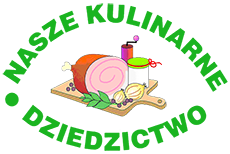 Informujemy, iż finał XVII edycji konkursu „Nasze Kulinarne Dziedzictwo-Smaki Regionów” ,którego organizatorem na szczeblu regionalnym jest Urząd Marszałkowski Województwa Lubuskiego, odbędzie się 20 sierpnia 2017 r. w Lubuskim Centrum Winiarstwa w miejscowości Zabór.Każdy kto tego dnia odwiedzi LCW, będzie mógł skosztować lubuskich smakołyków. Nagrody zwycięzcom wręczą marszałek Elżbieta Anna Polak oraz wicemarszałek Stanisław Tomczyszyn na Placu Przypałacowym w Muszli Koncertowej. Start imprezy – godz. 11:00.Nasza podróż po smakach regionów trwa już siedemnasty rok. Głównym celem konkursu jest identyfikacja i promocja polskich produktów regionalnych, osadzonych głęboko w polskiej tradycji i od lat wytwarzanych tymi samymi metodami i według tych samych receptur. Ważne jest znalezienie 
i zachowanie narodowych specjałów, zanim odejdą w zapomnienie, wyparte przez „szybką” przemysłową żywność. Istotne także jest zachęcanie mieszkańców obszarów wiejskich, zwłaszcza tych o niekorzystnych warunkach gospodarowania, do poszukiwania alternatywnych źródeł dochodu, a także – po wstąpieniu Polski do Unii Europejskiej – przygotowanie ich producentów do ubiegania się 
o ochronę zgodną z ustawodawstwem unijnym.Komisje konkursowe oceniać będą regionalny produkt żywnościowy oraz potrawę regionalną.Produkty regionalne pochodzenia zwierzęcegoPodkategorie:Produkty i przetwory mięsneProdukty i przetwory z ryb  Produkty mleczneMiodyProdukty regionalne pochodzenia roślinnegoPodkategorie:Przetwory owocowePrzetwory warzywneProdukty zbożoweWyroby cukierniczeNapoje regionalnePodkategorie:Napoje bezalkoholoweNapoje alkoholoweInne produkty regionalne w szczególności  łączone produkty roślinne ze zwierzęcymi (np. farsze).Przez żywnościowe produkty regionalne rozumiemy surowce lub wyroby, które mogą być przeznaczone do bezpośredniego spożycia lub sporządzenia potraw. Produkty te muszą być związane z określonym obszarem geograficznym, charakteryzować się szczególnymi cechami wynikającymi ze specyficznych warunków i glebowych regionu z którego pochodzą.Powinny być wytwarzane w małej skali, tradycyjnymi metodami, wywodzić się z tradycji i kultywowanych w danym regionie zwyczajów. Mogą być przygotowane i przywiezione do oceny przez osoby fizyczne, koła gospodyń wiejskich, gospodarstwa agroturystyczne czy też małe firmy branży rolno-spożywczej. Jeden producent może zgłosić jeden produkt  w każdej kategorii.Regionalne Potrawy – kategoria ta w tym konkursie ma na celu identyfikację oraz określenie miejsc wytwarzania poszczególnych potraw np. w firmach gastronomicznych lub w gospodarstwach agroturystycznych. Ma to przyczynić się do promowania lokalnej, tradycyjnej żywności  przez regionalna gastronomię, oraz budowy produktu turystycznego i marki regionu.